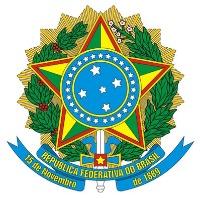 UNIVERSIDADE FEDERAL DE JUIZ DE FORAPRÓ-REITORIA DE PÓS-GRADUAÇÃO E PESQUISADECLARAÇÃO PARA FINS DE CONTROLE DE ACUMULAÇÃO DE CARGOS/EMPREGOS/FUNÇÕES/PROVENTOS/PENSÃO E OUTROS VÍNCULOSEstou ciente da proibição de acumulação de cargos, empregos e funções dos Poderes da União, dos Estados e dos Municípios, incluindo-se as autarquias, empresas públicas, fundações e sociedades de economia mista, exceto nas situações previstas no Art. 37, inciso XVI, no Art. 95, parágrafo único, inciso I e Art. 128, §5º, inciso II, alínea d, da Constituição Federal de 1988.Estou ciente de que qualquer omissão constitui presunção de má-fé, razão pela qual ratifico que a presente declaração é verdadeira, haja vista que constitui crime, previsto no Código Penal Brasileiro, prestar declaração falsa com finalidade de criar obrigação ou alterar a verdade sobre fato juridicamente relevante.Comprometo-me, ainda, a informar qualquer alteração nas informações prestadas, bem como autorizo a Pró-Reitoria de Gestão de Pessoas a diligenciar quanto a veracidade da declaração.Em       /       /      _______________________________________CandidatoIDENTIFICAÇÃO E VÍNCULO COM A UFJFIDENTIFICAÇÃO E VÍNCULO COM A UFJFIDENTIFICAÇÃO E VÍNCULO COM A UFJFNome:Nome:Nome:Cargo:   Professor  Visitante Cargo:   Professor  Visitante Cargo:   Professor  Visitante Regime de Trabalho: (   )20h   (   )30h   (   )40h   (   )D.E.    (   )Outro:Regime de Trabalho: (   )20h   (   )30h   (   )40h   (   )D.E.    (   )Outro:CPF:Unidade de lotação/Setor:Unidade de lotação/Setor:Unidade de lotação/Setor:E-mail:E-mail:E-mail:Celular: (    )Telefone: (    )  Telefone: (    )  1. Ocupa em outro órgão cargo, emprego ou função pública? (   )NÃO  (   )SIM. INFORMAR ABAIXOÓrgão:Regime de trabalho:   (   )20h   (   )30h   (   )40h    (   )D.E.   (   )Outro:Denominação do Cargo, Emprego ou Função:Nível de escolaridade exigido para o Cargo, Emprego ou Função:Área de atuação do cargo:  (   )Médico  (   )Saúde  (   )Magistério  (   )Outro:      Data de ingresso:       /       /     Esfera:  (   )Federal  (   )Estadual  (   )Municipal  (   )Outros:      Anexar Declaração do Órgão contendo informações sobre o cargo, vínculo, endereço do local de trabalho e horário diário e semanal de trabalhoEstá licenciado (a) ou com suspensão contratual no vínculo acima informado?  (   )Não  (   )SimTipo:                                               Período:       /       /      a       /       /         Órgão:Anexar cópia do ato que concedeu a licença ou suspensão contratual1.3 Estou ciente de que o servidor que acumule cargo ou emprego, na forma do inciso XVI do art. 37 da Constituição Federal, fará jus a percepção de um único auxílio-alimentação, mediante opção (art. 9º da Instrução Normativa SGP/SEDGG/ME nº 80, de 18/08/2021). Dessa forma, manifesto-me pelo:(  ) Recebimento do auxílio-alimentação pela UFJF.(  ) Não recebimento do auxílio-alimentação pela UFJF.2. Recebe PROVENTOS de aposentadoria, pensão, reserva remunerada ou militar reformado?  (   )Não  (   )Sim. De que tipo?   (   )Aposentadoria   (   )Pensão   (   )Reserva remunerada   (   )Militar reformadoÓrgão:                                                                        Cargo:Anexar cópia do Ato que concedeu o benefício2.1 Recebe valores (remuneração, aposentadoria ou pensão) de outros entes da federação (Estado, Município, DF), de Empresas Públicas, Sociedades de economia mista e suas subsidiárias, sociedades controladas direta ou indiretamente pelo poder público?  Não   SimAnexar cópia do Ato que concedeu o benefício3. Exerce atividade em empresa privada?   (   )Não  (   )Sim. Informar abaixo:a) Empresa:          Regime de trabalho semanal:                   Atividade:   b) Empresa:          Regime de trabalho semanal:                   Atividade:   Apresentar declaração da(s) empresa(s) informando sobre: o cargo, local de trabalho (endereço),  horário de trabalho diário e jornada semanal total.4. Exerce atividade como autônomo?  (   )Não  (   )Sim   Atividade:Apresentar Declaração de próprio punho informando a atividade que exerce, o endereço do local de trabalho, a jornada semanal e diária dedicada à atividade.5. Declaro:(   ) não participar de gerência ou administração de empresa privada em sociedade civil e não exercer o comércio.(   ) que exerço o comércio na qualidade de cotista, acionista ou comanditário, conforme cópia do contrato social, em anexo, porém sem participar de gerência ou administração.Lei 8.745, de 9 de dezembro de 1993.Art. 11. Aplica-se ao pessoal contratado nos termos desta Lei o disposto nos arts. 53 e 54; 57 a 59; 63 a 80; 97; 104 a 109; 110, incisos, I, in fine, e II, parágrafo único, a 115; 116, incisos I a V, alíneas a e c, VI a XII e parágrafo único; 117, incisos I a VI e IX a XVIII; 118 a 126; 127, incisos I, II e III, a 132, incisos I a VII, e IX a XIII; 136 a 142, incisos I, primeira parte, a III, e §§ 1º a 4º; 236; 238 a 242, da Lei nº 8.112, de 11 de dezembro de 1990.Lei 8.112, de 11 de dezembro de 1990.Art. 117.  Ao servidor é proibido:X - participar de gerência ou administração de sociedade privada, personificada ou não personificada, exercer o comércio, exceto na qualidade de acionista, cotista ou comanditário;Parágrafo único.  A vedação de que trata o inciso X do caput deste artigo não se aplica nos seguintes casos:  I - participação nos conselhos de administração e fiscal de empresas ou entidades em que a União detenha, direta ou indiretamente, participação no capital social ou em sociedade cooperativa constituída para prestar serviços a seus membros.